от 02.03.2022 г.    			           	      	   		       № 100О возобновлении приема граждан в городской Администрации  и о признании утратившими силу Распоряжений городской Администрации от 22.12.2021 № 631, от 01.02.2022 № 35 В соответствии с Указом Главы Республики Саха (Якутия) от 28.02.2022 № 2314 «О режиме повышенной готовности на территории Республики Саха (Якутия) и мерах по обеспечению санитарно-эпидемиологического благополучия населения в Республике Саха (Якутия) в связи с распространением новой коронавирусной инфекции (COVID-19)»:1. Возобновить с 03.03.2022 г. прием граждан управлениями и отделами городской Администрации в установленные часы приема по предварительной записи с учетом требований пункта 2 и 3 настоящего Распоряжения.	2. Допуск граждан в городскую Администрацию, за исключением случаев предоставления муниципальных услуг, осуществляется при предъявлении медицинского сертификата (сертификата) о профилактических прививках против новой коронавирусной инфекции (COVID-19) или медицинских противопоказаниях к вакцинации и (или) перенесенном заболевании, вызванном новой коронавирусной инфекцией (COVID-19), подтверждаемого QR-кодом, полученным с использованием специализированного приложения Единого портала государственных и муниципальных услуг "Госуслуги.Стопкоронавирус", или справки о проведенных профилактических прививках против новой коронавирусной инфекции (COVID-19) или наличии медицинских противопоказаний к вакцинации и документа, подтверждающего отрицательный результат лабораторного исследования на новую коронавирусную инфекцию (COVID-19) методом полимеразной цепной реакции на наличие РНК SARS-CoV2, полученного не позднее чем за 72 часа, а также документа, удостоверяющего личность	3. Допуск граждан осуществляется при соблюдении социального дистанцирования и использовании средств индивидуальной защиты органов дыхания (масок, респираторов), дезинфицирующих средств, а также необходимости проветривания и уборки помещений с применением дезинфицирующих средств.4. Признать утратившими силу:4.1. Распоряжение городской Администрации от 22.12.2021 № 631 «О допуске граждан в городскую Администрацию и о признании утратившим силу Распоряжений городской Администрации от 01.10.2020 № 426, от 26.10.2020 № 457, от 17.02.2021 № 81» 4.2. Распоряжение городской Администрации от 01.02.2022 № 35 «О приостановлении приема граждан Главой города, сотрудниками городской Администрации в целях недопущения распространения новой коронавирусной инфекции (COVID-19) на территории МО «Город Мирный» Мирнинского района Республики Саха (Якутия)». 	5. Опубликовать настоящее Распоряжение в порядке, установленном Уставом МО «Город Мирный».                     6. Контроль исполнения настоящего Распоряжения оставляю за собой.И.о. Главы города							     С.Ю. МедведьАДМИНИСТРАЦИЯМУНИЦИПАЛЬНОГО ОБРАЗОВАНИЯ«Город Мирный»МИРНИНСКОГО РАЙОНАРАСПОРЯЖЕНИЕ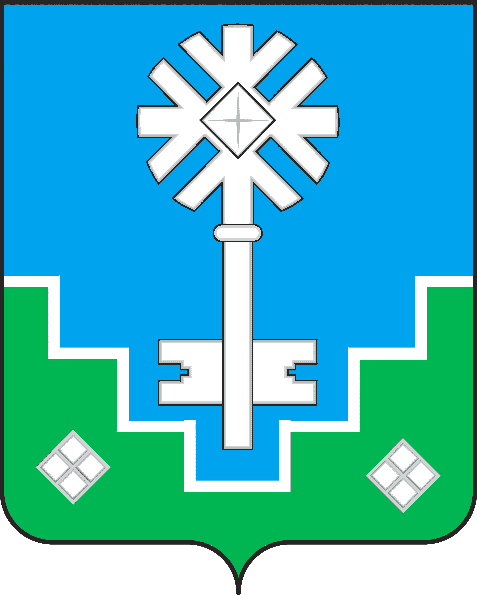 МИИРИНЭЙ ОРОЙУОНУН«Мииринэй куорат»МУНИЦИПАЛЬНАЙ ТЭРИЛЛИИ ДЬАhАЛТАТАДЬАhАЛ